Na temelju članka 11. Zakona o pravima na pristup informacijama  («Narodne novine» br. 25/13, 85/15) općinski načelnik donosi Zaključak o utvrđivanju Nacrta Odluke o načinu pružanja javne usluge prikupljanja miješanog komunalnog otpada i biorazgradivog komunalnog otpada i usluge povezne s tom javnom uslugom ZA  SAVJETOVANJE S JAVNOŠĆU1. Utvrđuje se Nacrta Odluke o načinu pružanja javne usluge prikupljanja miješanog komunalnog otpada i biorazgradivog komunalnog otpada i usluge povezne s tom javnom uslugom za savjetovanje s javnošću.2. Savjetovanje će početi 20. 12. 2017. godine i trajati će do zaključno 10. 01. 2018. godine. 3. Nacrt Odluke o načinu pružanja javne usluge prikupljanja miješanog komunalnog otpada i biorazgradivog komunalnog otpada i usluge povezne s tom javnom uslugom bit će, za trajanja savjetovanja, dostupan na službenim stranicama Općine Matulji: http://www.matulji.hr/, izložen u prostorijama Općine Matulji u Matuljima, Trg maršala. Tita 11 Jedinstveni upravni odjel, radnim danom i to od ponedjeljka do petka u vremenu od 9,00 do 14,00 sati. 4. Pisana očitovanja, mišljenja, prijedlozi i primjedbe na Nacrt Odluke mogu se do kraja savjetovanja  upisivati u knjigu primjedbi na mjestu javnog uvida ili dostaviti u pismenom obliku na adresu Općina Matulji Trg maršala Tita 11, 51 211 Matulji , odnosno na mail adresu: bruno.frlan@matulji.hr 5. Ovaj Zaključak stupa na snagu danom donošenja, a objavit će se u Novom listu, te oglasnoj ploči i na web stranici Općine Matulji. KLASA:   363-02/17-01/0183 URBROJ: 2156/04-01-2-42-17-0010 Matulji, 19.12.2017Općinski načelnik Općine MatuljiMario Ćiković 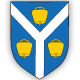 OPĆINA MATULJI